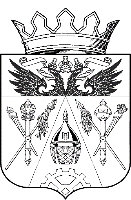 АДМИНИСТРАЦИЯ  ИСТОМИНСКОГО СЕЛЬСКОГО ПОСЕЛЕНИЯ АКСАЙСКОГО РАЙОНА РОСТОВСКОЙ ОБЛАСТИПОСТАНОВЛЕНИЕ         11.01.2017 г.                     х. Островского                                       №  05О внесении изменений в постановления №414 от 01.12.2015г. «Об утверждении административного регламента по  предоставлению муниципальной услуги «Предоставление разрешения на строительство» и №415 от 01.12.2015г. «Об утверждении административного регламента по  предоставлению муниципальной услуги  «Предоставление разрешения на ввод  объекта капитального строительства в эксплуатацию» муниципального образования Истоминского сельского поселения»                 В соответствии с Федеральным законом от 06.10.2003 № 131-ФЗ «Об общих принципах организации местного самоуправления в Российской Федерации», Федеральный закон от 19 декабря 2016 г. N 445-ФЗ "О внесении изменений в статьи 51 и 55 Градостроительного кодекса Российской Федерации,-ПОСТАНОВЛЯЮ:Внести изменение в приложение к постановлению №414 от 01.12.2015г. «Об утверждении административного регламента по  предоставлению муниципальной услуги «Предоставление разрешения на строительство»: в пункте 2.4. слова "десяти дней" заменить словами "семи рабочих дней"; 2 Внести изменение в приложение к постановлению №415 от 01.12.2015г. «Об утверждении административного регламента по  предоставлению муниципальной услуги  «Предоставление разрешения на ввод  объекта капитального строительства в эксплуатацию» муниципального образования Истоминского сельского поселения»: в пункте 2.4. слова "десяти дней" заменить словами "семи рабочих дней"  3. Опубликовать настоящее постановление в информационном бюллетене Истоминского сельского поселения и разместить на официальном сайте в сети интернет. 4. Контроль за выполнением постановления возложить на заместителя главы   Администрации Истоминского сельского поселения Жигулину Р.Ф.Глава АдминистрацииИстоминского сельского поселения	                   Л.Н.Флюта                   			 Постановление подготовил старший инспектор Калачева Н.Н.